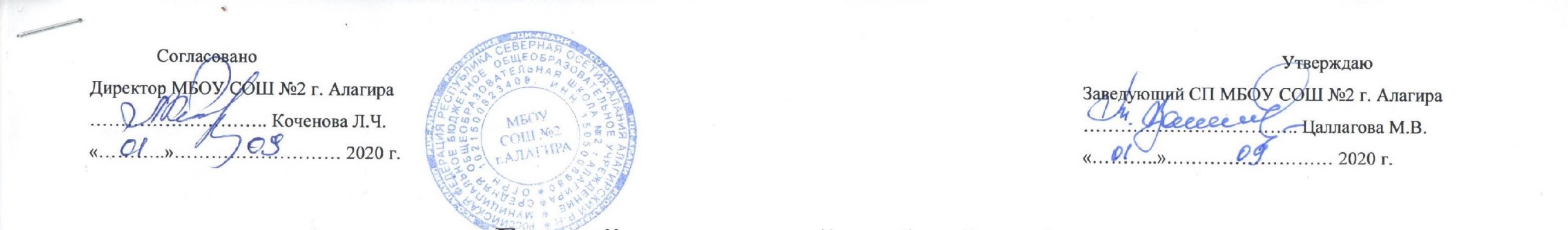 План работы педагогического совета СП МБОУ СОШ №2 г. Алагира на 2020-2021 учебный годСрокиТематика педагогического советаОтветственныеПедсовет №1августТема: Приоритеты и результаты образовательной деятельности школыПовестка дня:1. Анализ работы педагогического коллектива за 2019-2020 учебный год и задачи на 2020-2021 учебный год.2.  Утверждение плана учебно-воспитательной работы школы, годового календарного учебного графика работы школы, плана работы педагогического совета, правил внутреннего распорядка для работников СП МБОУ СОШ №2, режима работы школы на 2020-2021 учебный год. О принятии образовательных программ школы, локальных актов, должностных инструкций, перечня учебников и учебных пособий на 2020-2021 учебный год.3. Утверждение учебной нагрузки педагогических работников школы на 2020-2021 учебный год.Коченова Л.Ч., Цаллагова М.В. Алдатова О.Х Дзгоева Л.В.Педсовет №2октябрьПовестка дня:Итоги выполнение решения предыдущего педагогического совета Итоги успеваемости и движение учащихся за 1 четверть. Задачи на 2 четверть.«Использование ИКТ и дистанционных образовательных технологий в педагогической деятельности». (отв. Цаллагова М.В)Цаллагова М.В., Алдатова О.Х., Дзгоева Л.В, Челохсаева Ф.Э.Педсовет - мастер-класс №3декабрьПовестка дня:Итоги выполнение решения предыдущего педагогического совета Итоги 1 полугодия (2 четверти) 2020 - 2021 учебного года «Классный руководитель - ключевая фигура воспитательного процесса. (отв. Дзгоева Л.В)Цаллагова М.В., Алдатова О.Х., Дзгоева Л.ВПедсовет №4мартПовестка дня:Выполнение решения предыдущего педагогического совета Итоги 3 четверти 2020 - 2021 учебного года «Формирование системы работы ОУ по повышению качества подготовки учащихся к итоговой аттестации в форме ОГЭ и ЕГЭ на уровне начального, основного и среднего общего образования». (отв. Алдатова О.Х)«Система работы учителя по подготовке к ГИА на уроках и во внеурочное время» (из опыта работы).Цаллагова М.В., Алдатова О.Х., Дзгоева Л.ВПедсовет №5майМалый педсовет «О допуске учащихся 9, 11 класса к государственной (итоговой) аттестации»Коченова Л.Ч., Цаллагова М.В., Алдатова О.Х., Дзгоева Л.В Педсовет №6майТема «О переводе учащихся 1-8,10 классов в следующие классы.»1.Итоги успеваемости учащихся за истекший год. 2. Подготовка к новому учебному году.Коченова Л.Ч., Цаллагова М.В., Алдатова О.Х., Дзгоева Л.ВПедсовет №7июнь Тема «О выпуске учащихся 9, 11 классов»1. Итоги государственной аттестации учащихся за курс основной и полной средней школы 2. Выдача выпускникам школы соответствующих документов об образовании3. Предварительный анализ работы за истекший учебный год4. Проект плана работы школы на 2021-2022 уч.год5. Проект учебного плана на 2021-2022 уч.год.Коченова Л.Ч., Цаллагова М.В., Алдатова О.Х., Дзгоева Л.В